T.C. YALOVA ÜNİVERSİTESİ ORTAK DERSLER BÖLÜMÜ SINAV SONUCU İTİRAZ FORMU												İMZA*YALOVA ÜNİVERSİTESİ LİSANS/ ÖNLİSANS EĞİTİM VE ÖĞRETİM YÖNETMELİĞİSınav sonuçlarına itirazMADDE 19 – (Değişik:RG-23/8/2021-31577)(1) Öğrenci sınav sonuçlarının ilanını izleyen beş gün içerisinde yazılı veya elektronik yolla ilgili birim yönetimine başvurarak sınav kağıdının yeniden incelenmesini isteyebilir. İlgili öğretim elemanı sınav kağıdını tekrar inceleyerek itirazı en geç üç işgünü içinde değerlendirir ve sonucunu bölüm başkanlığına bildirir.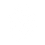 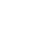 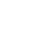 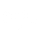 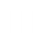 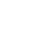 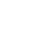 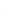 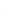 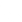 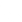     Yukarıda belirtilen derse/derslere ait  sınav sonucumda maddi bir hata olup olmadığının incelenmesi hususunda gereğini arz ederim.      Yukarıda belirtilen derse/derslere ait  sınav sonucumda maddi bir hata olup olmadığının incelenmesi hususunda gereğini arz ederim.      Yukarıda belirtilen derse/derslere ait  sınav sonucumda maddi bir hata olup olmadığının incelenmesi hususunda gereğini arz ederim.  